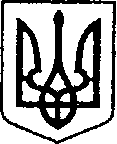                                                                                                                               ПРОЕКТ                                                                   УКРАЇНА	        (ПР№181 від 23.02.2021р.)	 ЧЕРНІГІВСЬКА ОБЛАСТЬ    Н І Ж И Н С Ь К А    М І С Ь К А    Р А Д А  сесія VIІI скликанняР І Ш Е Н Н Явід          2021 р.        	                  м. Ніжин	                                 №         /2021Відповідно до статей 25, 26, 42, 59, 60, 73 Закону України «Про місцеве самоврядування в Україні», Закону України «Про оренду державного та комунального майна» від 03 жовтня 2019 року №157-IX, Порядку передачі в оренду державного та комунального майна, затвердженого постановою Кабінету Міністрів України від 03 червня 2020р. №483 «Деякі питання оренди державного та комунального майна», рішення Ніжинської міської ради від 23 січня 2020 року №18-66/2020 «Про орендодавця комунального майна Ніжинської міської об’єднаної територіальної громади», Регламенту Ніжинської міської ради VIII скликання, затвердженого рішенням Ніжинської міської ради від 27 листопада 2020 року №3-2/2020, враховуючи заяву комунального некомерційного підприємства «Чернігівське обласне патологоанатомічне бюро» Чернігівської обласної ради від 05.02.2021 року, №01-09/32, міська рада вирішила:1.Продовжити договір оренди нерухомого майна, що належить до комунальної власності територіальної громади міста Ніжина №4 від 22 травня 2015 року, укладеного з комунальним некомерційним підприємством «Чернігівське обласне патологоанатомічне бюро» Чернігівської обласної ради на нежитлове приміщення, загальною площею 97,6 кв.м., розташоване за адресою:               м. Ніжин, вулиця Московська, будинок 21, для розміщення патологоанатомічної лабораторії, на тих самих умовах та на той самий строк, а саме: на 2 роки                               11 місяців, з 03 березня 2021 року до 02 лютого 2024 року.2.Управлінню комунального майна та земельних відносин Ніжинської міської ради вжити заходів щодо реалізації пункту 1 цього рішення згідно Закону України «Про оренду державного та комунального майна» від 03 жовтня                      2019 року №157-IX та Порядку передачі в оренду державного та комунального майна, затвердженого постановою Кабінету Міністрів України від 03 червня 2020р. №483 «Деякі питання оренди державного та комунального майна».3.Офіційним засобом для розміщення інформації з питань оренди об’єктів комунальної власності Ніжинської міської об’єднаної територіальної громади вважати офіційний сайт Ніжинської міської ради «nizhynrada.gov.ua», ЕТС згідно Порядку передачі в оренду державного та комунального майна , затвердженого постановою Кабінету Міністрів України від 03 червня 2020 року №483.4.Начальнику відділу комунального майна управління комунального майна та земельних відносин Ніжинської міської ради (Федчун Н.О.), забезпечити оприлюднення даного рішення на офіційному сайті Ніжинської міської ради протягом п’яти робочих днів після його прийняття.5.Організацію виконання даного рішення покласти на першого заступника міського голови з питань діяльності виконавчих органів ради Вовченка Ф. І. та начальника управління комунального майна та земельних відносин Ніжинської міської ради Чернігівської області Онокало І.А.6. Контроль за виконанням даного рішення покласти на постійну комісію міської ради з питань житлово-комунального господарства, комунальної власності, транспорту і зв’язку та енергозбереження (голова комісії – Дегтяренко В.М.).Міський голова			      	          		               Олександр КОДОЛАПодає:Начальник управління комунального майната земельних відносин Ніжинської міської ради	            Ірина ОНОКАЛОПогоджують:Перший заступник міського голови з питань діяльностівиконавчих органів ради                                                          Федір ВОВЧЕНКОСекретар Ніжинської міської ради                                          Юрій ХОМЕНКОНачальник відділуюридично-кадрового забезпечення апарату                                                                В’ячеслав ЛЕГАвиконавчого комітетуНіжинської міської ради     		                    Голова постійної комісії міськоїради з питань житлово-комунальногогосподарства, комунальної власності, транспорту і зв’язку та енергозбереження	          Вячеслав ДЕГТЯРЕНКОГолова постійної комісії міської ради з питаньрегламенту, законності, охорони прав і свобод громадян,запобігання корупції, адміністративно-територіальногоустрою, депутатської діяльності та етики                              Валерій САЛОГУБПояснювальна запискаВідповідно до статей 25, 26, 42, 59, 60, 73 Закону України «Про місцеве самоврядування в Україні», Закону України «Про оренду державного та комунального майна» від 03 жовтня 2019 року №157-IX, Порядку передачі в оренду державного та комунального майна, затвердженого постановою Кабінету Міністрів України від 03 червня 2020р. №483 «Деякі питання оренди державного та комунального майна», рішення Ніжинської міської ради від 23 січня 2020 року №18-66/2020 «Про орендодавця комунального майна Ніжинської міської об’єднаної територіальної громади», Регламенту Ніжинської міської ради VIII скликання, затвердженого рішенням Ніжинської міської ради від 27 листопада 2020 року №3-2/2020, враховуючи заяву комунального некомерційного підприємства «Чернігівське обласне патологоанатомічне бюро» Чернігівської обласної ради від 05.02.2021 року, №01-09/32, підготовлений даний проект рішення.Даний проект рішення дасть можливість продовжити договір оренди нерухомого майна, що належить до комунальної власності територіальної громади міста Ніжина №4 від 22 травня 2015 року, укладеного з комунальним некомерційним підприємством «Чернігівське обласне патологоанатомічне бюро» Чернігівської обласної ради на нежитлове приміщення, загальною площею 97,6 кв.м., розташоване за адресою: м. Ніжин, вулиця Московська, будинок 21, для розміщення патологоанатомічної лабораторії, на тих самих умовах та на той самий строк, а саме: на 2 роки 11 місяців, з 03 березня 2021 року до 02 лютого 2024 року.Начальник управління комунального майната земельних відносин Ніжинської міської ради	            Ірина ОНОКАЛОПро продовження договору оренди нерухомого майна, що належить до комунальної власності територіальної громади міста Ніжина №4 від 22 травня 2015 року, укладеного з комунальним некомерційним підприємством «Чернігівське обласне патологоанатомічне бюро» Чернігівської обласної ради